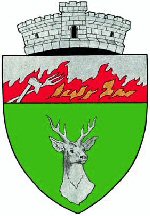 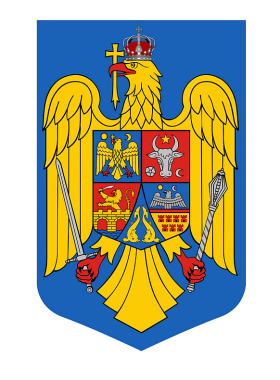 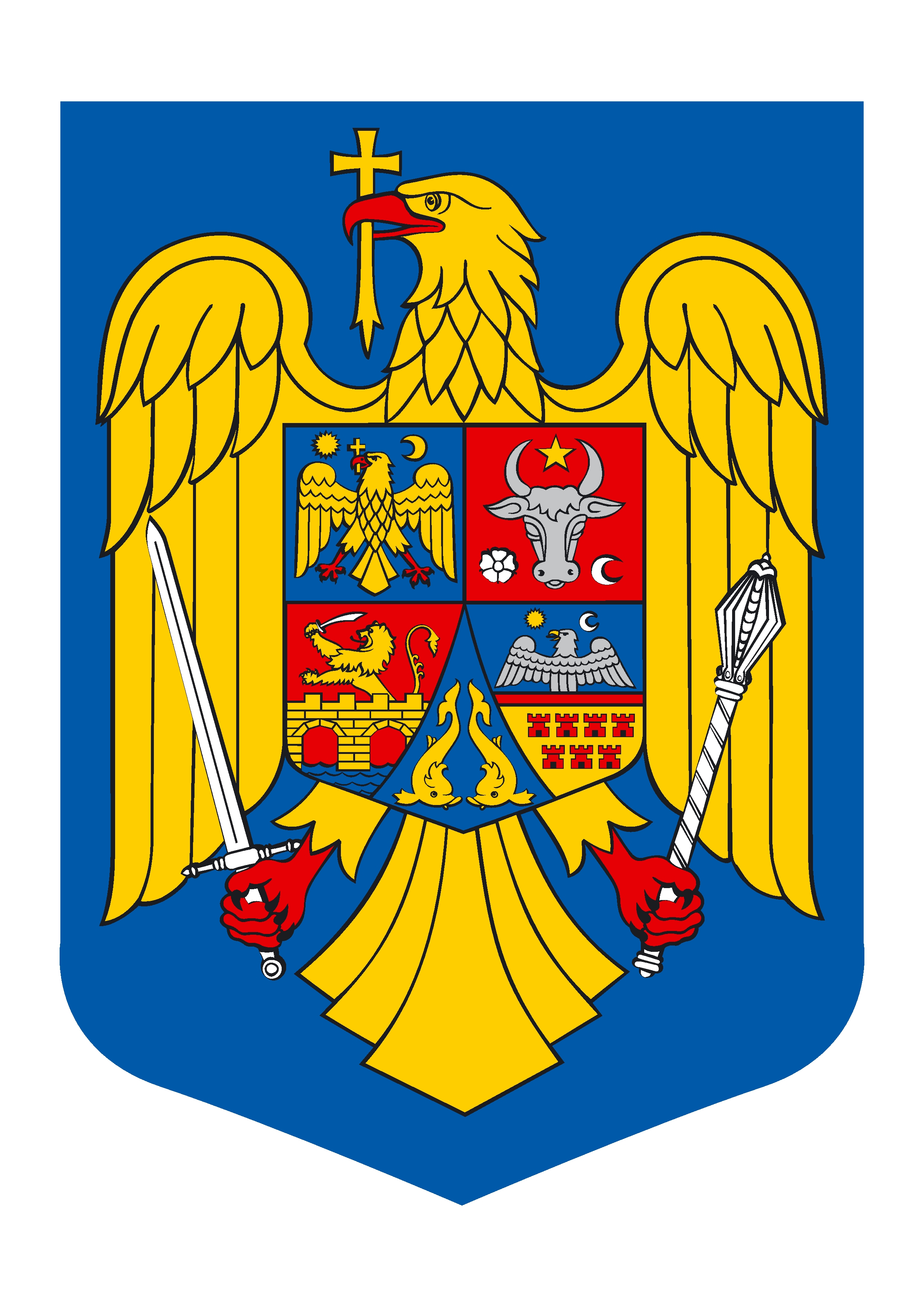 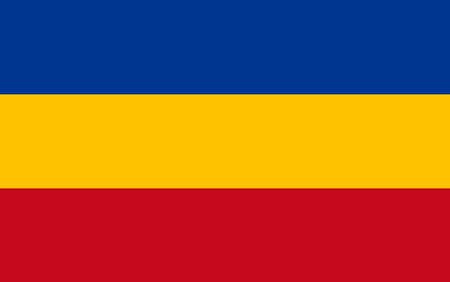 PROCES-VERBALal ședinței ordinare a Consiliului local al comunei Mehadica        Încheiat astăzi 03.03.2022, cu ocazia şedinţei ordinare a Consiliului local al comunei Mehadica.          Şedinţa a fost legal constituită, din totalul de 9 consilieri locali în funcţie, fiind prezenţi toți 9.        Şedinţa a fost convocată de primarul comunei Mehadica, în conformitate cu prevederile art. 133 alin. (2) lit. a) din OUG 57/2019 privind Codul administrativ.Ordinea de zi propusă este următoarea :Proiect de hotărâre privind aprobarea ordinii de zi;Iniţiator : dl. URECHIATU ION – primar;Proiect de hotărâre privind aprobarea procesului-verbal al ședinței anterioare a Consiliului local al comunei Mehadica;Prezintă: secretarul general al comunei Mehadica;Proiect de hotărâre privind desemnarea unui reprezentant al consiliului local ca membru în comisia de evaluare a probei de interviu din cadrul concursului pentru ocuparea funcțiilor de director și director adjunct din unitățile de învățământ preuniversitare de stat de pe raza UAT Mehadica;      Iniţiator : dl. URECHIATU ION – primar;Proiect de hotărâre privind modificarea și completarea Programului de achiziții publice la nivelul comunei Mehadica pe anul 2022;      Iniţiator : dl. URECHIATU ION – primar;Proiect de hotărâre privind aderarea comunei Mehadica județul Caraș-Severin la Asociația Comunelor din România;     Iniţiator : dl. URECHIATU ION – primar;Proiect de hotărâre privind achiziţionarea unor servicii juridice de consultanță, asistenţă si reprezentare în justiție pentru anul 2022;Iniţiator : dl. URECHIATU ION – primar;Proiect de hotărâre privind rectificarea bugetului local al comunei Mehadica pe anul 2022Iniţiator : dl. URECHIATU ION – primar;               Inainte de inceperea sedintei se suplimenteaza ordinea de zi cu proiectul de hotarare ” privind modificarea Hcl nr.10/28.01.2021 privind stabilirea salariilor de bază pentru funcțiile publice și funcțiile contractuale din cadrul aparatului de specialitate al Primarului comunei Mehadica”. Se supune la vot. Se aproba .      Se prezintă procesul verbal al şedinţei anterioare, şi nefiind obiecţiuni , se aprobă .      Se trece la punctul 5 de pe ordinea de zi. Se prezintă proiectul de hotărâre.     Domnul primar – scopul Asociaţiei Comunelor din România este de a realiza o uniune cat mai strânsă între membrii săi, intre comunele din Romania. La nivelul Filialei Caras-Severin a acestei asociatii urmeaza a se infiinta un compartiment de audit intern si unul de urbanism, compartiment pe care noi nu le avem ,care, prin cooperare, vor asigura aceste activitati pentru comunele ce fac parte din aceasta asociatie. Eu consider ca este in interesul nostru sa facem parte din aceasta asociatie. Se supune la vot Proiectul de hotărâre. Se aprobă cu unanimitate de voturi.Se trece la punctul 3 de pe ordinea de zi. Se prezinta proiectul de hotărâre .Avand in vedere conditiile pe care trebuie sa le indeplineasca membrii ce vor face parte din Comisia de evaluare a probei de interviu la Concursul pentru ocuparea funcțiilor de director și director adjunct din unitățile de învățământ preuniversitare de stat, se propun urmatoarele persoane: dnul consilier Sandru Gheorghe – membru in comisie si dnul consilier Baderca Iancu – supleant. Se aproba propunerile.Se supune la vot Proiectul de hotărâre. Se aprobă cu unanimitate de voturi.Se trece la punctul 7 de pe ordinea de zi. Se prezinta proiectul de hotărâre.Dnul Baderca Iancu- de ce nu avem situatia financiara pe care am solicitato?Dna secretar- nu am primit nicio situatie de la compartimentul financiar.Dna contabil – nu m- s-a solicitat in scris nicio situatie financiara.Dnul Baderca Iancu- in regim de urgenta , solicitam situatia financiara pe primele doua luni, defalcat, ce venituri s-au realizat, precum si cheltuielile efectuate.Dna secretar –- scoala Mehadica a primit pentru bugetul lor 75 mii lei.                      -din cei 350 mii lei primiti de la consiliul judetean, 20 mii lei vor trebui pusi la plata facturilor de la curent pentru ca au venit facturi mari si nu au fost prevazuti atatia bani. Dna contabil prezinta factura de la curent.Dnul Baderca Iancu – din restul de bani sa se reabiliteze drumurile de care tot am vorbit, din partea cealalta a comunei, care nu sunt facute, pe Truschiu.Dnul Sandru Gheorghe – eu nu sunt de acord. Aceste drumuri sunt cuprinse intr-un proiect de investitie. Sa vedem daca le putem face prin proiect mai intai.Dnul Baderca Iancu – sa vedem ce investitie sa facut la muzeu, precum si pentru mori;daca exista documente care atesta anumite investitii la aceste obiective. De asemenea dorim sa vedem si documente de investitie de la dispensarul uman, ce s-au facut in urma cu mai multi ani.  Sa ni se Prezinte si toate documentele ce tin de concesionarea Parcului doamnei Gherghinescu Ana, hotararea consiliului local prin care sa facut concesionarea.   Se trece la punctul 6 de pe ordinea de zi. Se prezinta proiectul de hotărâre.Trebuie sa angajam un avocat care sa atace in instanta contractele incheiate dintre Cooperativa Teregova si Bojinescu Gherorghe si ulterior cu Raita Laurențiu. In contractele respective, cu stiinta cu cu nestiinta s-a omis mentionarea datoriilor pe care le are Cooperativa Teregova fata de comuna Mehadica.Dnul Vadrariu Ion- cat o sa ne coste avocatul?Dnul primar – 2500 lei pentru fiecare contract plus 3000 onorariuDnul Vadrariu Ion – cat avem de recuperat?Dnul primar – in jur de 20.700 leiSe supune la vot Proiectul de hotărâre. Se aprobă.Dnii consilieri – dorim ca toate documentele ce vor fi inaintate instantei sa fie aduse la cunostinta consiliului local. Dorim sa consultam mai in detaliu documentele ce tin de procesul cu Cooperativa Teregova.Se revine la punctul 7:Dnul Baderca Ion – in ceea ce priveste factura mare de la curent , s-a descoperit o problema in camera unde este farmacia. Este un scurt circuit si de aceea sa consumat foarte mult. Pe contorul respectiv nu sa mai platit de aproape un an curentul, iar acum sa facut regularizarea si sa constatat si problema.Dnul Rotariu – ce propuneti sa fem cu banii din excedent?Dnul primar – eu propun sa facem PUG-ul localitatii si daca se poate si un teren de minifotbal pentru copii. Se prezinta ofertele de pret pentru terenul de minifotbal.Dnul Rotariu – 4 miliarde de lei pentru acest teren de minifotbal mi se pare cam mult.Dnul Vadrariu Ion – eu prpun sa se  traga curent electric la cele doua cimitire din comuna.Dnul Ghimboasa Iosif – haideti sa facem si ceva turistic, sa atracem turisti in comuna; muzeul sau morile. Haideti sa facem ceva cu strazile din comuna , s-au adancit mult santurile de la lucrarile de canalizare. In ceea ce priveeste PUG-ul, trebuie sa vedem mai inainte, care sunt limitele, cat se intinde.Dnul Vadrariu Ianas- ce avantaje avem daca facem PUG-ul?Dnul primar – putem sa marin intravilanul comunei. Sa poti sa construiesti legal, orice.Haideti sa vedem ce putem face cu banii pe care ii avem sa cuprindem mai multe investitii.Teren de minifotbal- 3,5 miliarde de leiRacordare cu curent electric a celor doua cimitire – 1 miliard de leiAchizitionarea unei cladiri pentru amenajarea muzeului satului- 1,5 miliarde de lei Se supune la vot Proiectul de hotărâre privind rectificarea bugetului local al comunei Mehadica pe anul 2022 luand in considerare propunerile privind folosirea banilor din excedent , precum si cei repartizati de catre consiliul judetean. Se supune la vot si se aproba rectificarea bugetului local precum si lista de investitii, conform propunerilor facute. Se trece la punctul 4 de pe ordinea de zi. Se prezinta proiectul de hotărâre .Dnul primar- Având în vedere necesitatea introducerii unor noi achiziții in planul de achizitii, cum ar fi:coonstrucție teren minifotbal, Racordare cu energie electrică cele două cimitire din comuna, Achiziționare clădire pentru amenajarea Muzeului satului, Servicii de organizare evenimente culturale –organizare Nigee, modificarea sumei pentru Servicii de elaborare studiu geotehnic pentru proiectul ”Suplimentare debit foraje in cadrul alimentarii cu apa a localitatii Mehadica, comuna Mehadica, jud. Caras-Severin”de la 3500 lei fara tva la 4000 lei fara tva, este necesara modificarea Programului de achiziții publice la nivelul comunei Mehadica pe anul 2022 conform anexei.Se supune la vot Proiectul de hotărâre. Se aprobă .Dnul primar – in ceea ce priveste proiectul de hotarare introdus suplimentar pe ordinea de zi. Dupa cum stiti in data de 28 februarie a fost concursul pentru ocuparea postului de la asistenta socială, a fost declarata admisa doamna Baderca Ana-Maria. In urma coborarii postului la gradul de inspector debutant, acesta nu este cuprins in anexa salarizarii si nici cel care va urma – cel de inspector asistent, si de aceea  trebuie introduse si aceste doua grade profesionale si stabiliti coeficientii de salarizare.Se supune la vot Proiectul de hotărâre. Se aprobă .Dnul primar – vrem sa facem o simulare pentru statia de apa, de la alimentarea cu apa, sa vedem daca merge, ce ne trebuie ca sa o facem sa fie functionala. Am discutat cu  o firma care ne cer 3800 lei plus TVA, ca sa ne faca o evaluare asupra echipamentelor ce compun statia de tratare a apei.Dnul Vadrariu Ianas- da, sunt de acord.Dnii consilieri – da, suntem de acord.Dnul primar – sa dat drumul la finantari pentru proiecte pentru statii de incarcare masini electrice.Dnul Rotariu – ar fi bun si un astfel de proiect; nu se stie niciodata.Dnul primar – am avut doua cereri de diminuare a islazului concesionat, cel al lui Balan Pavel si Vadraru Petru (Dulari) si Mitrut Dragulescu a cerut rezilierea intregului contract pe motive de imposibilitate intretinere.Dupa cum stiti, am mai discutat si anul trecut, am avut o cerere a unui domn ce nu era de la noi din localitate de a concesiona islazul ce a mai ramas ce nu este eligibil, nu are blocuri fizice. Am fost contactat din nou de acel domn, trebuie sa luam o decizie.Dnul Vadrariu Ion – eu nu sunt de acord cu concesionarea din Babaoanea. El nu o sa vina cu animalele pana aici si nici nu o sa curete terenul; ba mai mult o sa ne constranga pe noi cetatenii, sa curatam daca vrem sa trecem cu animalele noastre pe acolo. Islazul tot necuratat o sa ramana si el o sa-si ia banii de la Apia.Dnii consilieri sunt de aceeasi parere.Dnul primar – luati aminte ca blocurile fizice o sa se tot inchida. Lumea nu mai curata, iar la urmatoarea licitatie o sa avem o suprafata de conccesionat vizibil mai mica.In ceea ce priveste inchirierea terenului aferent cladirii  - parcul, domnului Ghimboasa Cosmin, trebuie mers la Cadastru si radiata concesiunea veche,de la sarcini de pe Cf-ul vechi, pentru ca a fost preluata automat de la vechiul proprietar de noul proprietar pe Cf-ul nou. Vechiul proprietar renuntand la concesiune in momentul cand a vandut cladirea.Altfel nu putem incheia contract de inchiriere cu un noul proprietar.    Nu mai sunt înscrieri la cuvânt.    Se declară şedinţa închisă.3 MARTIE 2022PREŞEDINTE DE ŞEDINŢĂ                                   SECRETAR GENERAL AL COMUNEIGHIMBOAȘĂ IOSIF                                                     FANDEL DRĂGHICI VALENTINA                                             